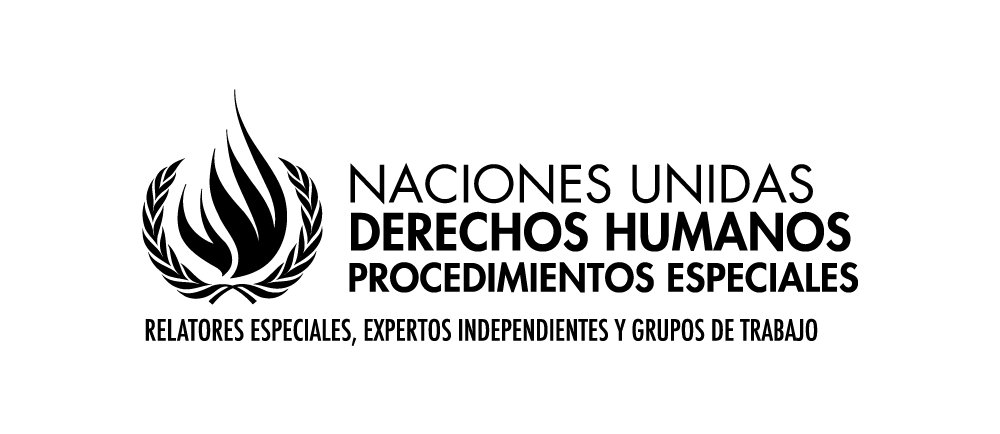 Mandato del Relator Especial sobre los derechos al agua potable y el saneamientoInforme para el 75º período de sesiones de la Asamblea General de las Naciones Unidas en 2020El informe temático del Relator Especial a la Asamblea General que se presentará en octubre de 2020 se centrará en la privatización y los derechos humanos al agua potable y el saneamiento. A modo de orientación general, la siguiente tabla resume el alcance del informe, aclarando qué situaciones se incluirán en él y cuáles no:Cuestionario - agentes no estatalesEl Relator Especial agradecería recibir respuestas a las siguientes preguntas:1.	Sírvase describir brevemente la función y las responsabilidades de su organización en el sector del agua y el saneamiento, en particular en lo que respecta a la evaluación o promoción de la prestación de servicios privados.Situación y tendencias actuales2.	En su opinión, ¿cuál ha sido el papel del sector privado en la provisión de agua y saneamiento en los países en los que trabaja su organización (o a nivel mundial)? ¿Cómo ha evolucionado este papel en las últimas décadas? Sírvanse proporcionar ejemplos.3.	¿Por qué las autoridades públicas permiten o incluso atraen la privatización de los servicios de agua y saneamiento? ¿Cuáles serían las alternativas para las autoridades públicas? 4.	En su opinión, ¿las Instituciones Financieras Internacionales (IFI) han fomentado recientemente la privatización? ¿Podría darnos ejemplos concretos?5.	En caso de crisis económica, ¿ha aumentado la promoción de la privatización?Provisión privada6.	Según su experiencia, si el sector privado está involucrado en la provisión de servicios de agua y saneamiento, ¿qué proceso se llevó a cabo antes de la decisión de adoptar este modelo de provisión? ¿Qué tipo de preocupaciones se han tenido en cuenta en esas decisiones?7.	¿Cómo podrían las autoridades públicas utilizar las características de los proveedores privados para fomentar la realización de los derechos humanos al agua y al saneamiento? ¿Es positiva la provisión privada para la realización progresiva de los derechos humanos al agua y al saneamiento? En caso afirmativo, ¿en qué circunstancias?8.	¿Cómo se han utilizado los instrumentos y mecanismos existentes que las personas usuarias (y las no usuarias) se quejen y obtengan remedios de los proveedores privados?9.	¿Los proveedores privados abogan por una regulación más fuerte? Si es así, ¿por qué? 10.	¿Cómo ha sido la relación entre los proveedores privados y las autoridades públicas a nivel local? ¿Cuáles son las preocupaciones potenciales que enfrentan las autoridades públicas y las personas usuarias frente a los proveedores privados? 11.	¿Cómo han contribuido o perjudicado los proveedores privados a la realización de los derechos humanos al agua y el saneamiento? Sírvase dar ejemplos.12.	¿Cuál es la naturaleza de la información disponible sobre la prestación de servicios? ¿Permite esta información la adecuada rendición de cuentas de los proveedores privados y las autoridades públicas? 13.	¿Quién y de qué modo supervisa el desempeño de los proveedores privados con respecto al contenido normativo de los derechos humanos al agua y el saneamiento y cómo? ¿Quién interviene cuando hay riesgo de violaciones de los derechos humanos y de qué modo? ¿Quién impone sanciones en caso de que se produzcan violaciones?14.	¿Cuáles son los principales desafíos a los que se enfrentan las autoridades públicas en cuanto a disponibilidad, accesibilidad, calidad y asequibilidad cuando los actores privados prestan servicios de agua y saneamiento? Sírvase dar ejemplos.15.	¿Conoce algún caso de corrupción que involucre la provisión privada de servicios de agua y saneamiento? Por favor, facilite los detalles necesarios.16.	¿Ha demostrado el sector privado más capacidad para movilizar fondos que el sector público? ¿Podría darnos ejemplos concretos?17.	En su opinión, ¿existe un desequilibrio de poder en una asociación público-privada? ¿Podría dar ejemplos concretos de los efectos de esta relación?18.	Cuando hay participación privada en el sector de agua y saneamiento, ¿en qué medida el actor privado aporta sus propios recursos financieros al servicio? Remunicipalización19.	¿Ha estudiado algún caso de remunicipalización? ¿Por qué y cómo ha ocurrido? ¿A qué tipo de dificultades se ha enfrentado la autoridad pública para establecer el nuevo proveedor municipal? Sírvase proporcionar detalles de esos procesos.El alcance de este informe incluyeEl alcance de este informe NO incluyeActores del sector privado (organizaciones con ánimo de lucro)Organizaciones sin ánimo de lucro que se dedican a la prestación de serviciosProveedores informales de serviciosPrestación comunitaria de serviciosEmpresas estatalesEmpresas de las que el gobierno posee capital y acciones, pero en las que una gran proporción de las acciones son propiedad de inversores privadosEmpresas estatales, es decir, cualquier entidad corporativa en la que el gobierno posea casi todo el capital o las acciones con derecho a votoParticipación del sector privado, con especial atención a la prestación de serviciosParticipación del sector privado en actividades subsidiarias a lo largo de todo el ciclo del agua y el saneamiento mediante, entre otros, el suministro de materiales y equipo, el desarrollo de diseños de ingeniería y la construcción de infraestructuraImpacto de la remunicipalización y riesgos de la participación del sector privadoAnálisis comparativo de los riesgos y ventajas de la provisión de agua y saneamiento por parte de entidades públicas y privadasServicios de agua y saneamientoEvaluar el nivel de riesgos, y las razones que subyacen a los riesgos, que conlleva la participación del sector privado cuando las organizaciones con ánimo de lucro están muy involucradas en la prestación de serviciosSi los derechos humanos dictan un tipo específico de modelo o prestación de servicios